The Family Court of the State of Delaware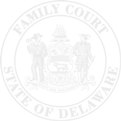 Resources for Domestic Violence VictimsDomestic Violence Advocacy Program  Court-based advocates have offices in each of the Family Court buildings and are available to help victims through the PFA process.  Advocates can also accompany victims to hearings, help develop safety plans and provide resource information.  	Domestic Violence Advocacy Programs: New Castle County: 	(302) 255-0420 Kent County: 		(302) 672-1075  Sussex County: 		(302) 856-5843  24-hour Domestic Violence Hotlines (shelter and support): New Castle County: 	(302) 762-6110 –English & Español Kent/Sussex: 		(302) 422-8058 				(302) 745-9874 --Español24-hour Child Abuse and Neglect Hotline:    1-800-292-9582	Elder and Dependent Adult Abuse Hotline:  1-800-223-9074Legal Assistance You may be eligible to receive help from an attorney.  For assistance with the PFA process, call:New Castle County:      DE Volunteer Legal Services: 		(302) 478-8680Kent County:       Community Legal Aid Society, Inc.:		(302) 674-8500Sussex County:    Community Legal Aid Society, Inc.: 		(302) 856-0038For an evaluation and determination of eligibility for other legal services visit:   https://delegalhelplink.orgYour Virtual Hearing: Zoom Cheat Sheets, Guides, Other InformationYour PFA hearings may be held virtually by telephone or video conferencing.  For Zoom Meeting Instructions visit:  courts.delaware.gov/family/zoom.aspx For information about the PFA process visit:  courts.delaware.gov/family/pfa/index.aspx For Court closures and other important announcements visit:   courts.delaware.gov/family Crime Victim ResourcesVINE (Register to receive custody status updates and criminal case information): 877-338-8463 or vinelink.comAttorney General’s Office Victim/Witness Assistance: 800-870-1790VCAP (Victims’ Compensation Assistance Program): (302) 255-1770DE Victim Center:  1-800-VICTIM-1 (1-800-842-8461)VIP (Violence Intervention Program/Capitol Police.  For accompaniment by a police officer to in-person court proceedings): Complete the online referral form by visiting http://capitolpd.delaware.gov (click on the VIP icon). *Please keep this sheet for your records. You do not need to file this page with the petition.*The Family Court of the State of Delaware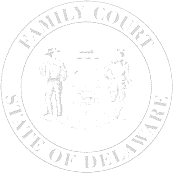 In and For  New Castle County   Kent County   Sussex CountyPETITION FOR ORDER OF PROTECTION FROM ABUSE   Petitioner					    v. Respondent				     Para asistencia en español llame a: (302) 762-6110 (New Castle County)o (302) 745-9874 (Kent y Sussex Counties).The Petitioner respectfully requests that this Court issue an Order of Protection from Abuse against the Respondent, as provided for in 10 Del. C., § 1041 et seq.  In support of this request, the Petitioner states that:I ask that the following addresses be kept confidential because the disclosure of this information will place me and/or my child(ren) in danger:  		 the address of my place of residence, school and/or employment	 the address of my child(ren)’s residence, school or child care*** DO NOT LIST ADDRESS ON PETITION IF REQUESTING A CONFIDENTIAL ADDRESS ***2. Choose one:3. The Respondent has committed the following act(s) of abuse against the Petitioner and/or the Child(ren). Make sure each act(s) specify whether it happened to the Petitioner or to the Child(ren).  You may not be allowed to testify about acts not adequately described. (Please describe all the acts of abuse you wish the Court to consider, including dates if known. If additional space is required please attach the Court Addendum Form, Form 540.) Abuse is defined by Delaware law (10 Del. C. § 1041) as:4. Petitioner has reason to believe that the Respondent is in possession of the following firearm(s): WHEREFORE, Petitioner asks this Court for the following relief(s): Prohibit the Respondent from committing any act of abuse against the Petitioner (or his or her minor children). Order the Respondent to stay away from: Prohibit the Respondent from contacting or attempting to contact the Petitioner in any way, including, but not limited to, by phone, by the mail or by any other means.  A PFA Order typically lasts for 1-2 years. If you would like the order to last longer than 1 year, fill out the aggravating factors below to grant no contact relief for as long as reasonably necessary to prevent further acts of Domestic Violence up to and including a permanent order of Court pursuant to 10 Del C. §1045(f). (Please use the space provided to date and detail these events) Order that the Petitioner be given the exclusive use and possession of the parties' residence at: 	 Award temporary custody and/or residency of the parties’ minor child(ren) to the Petitioner (please specify names and date of birth of the child(ren)).  YOU MUST INCLUDE FORM 346 – CUSTODY SEPARATE STATEMENT IF THIS BOX IS CHECKED:  Order the Respondent to pay temporary support for the child(ren).  Order the Respondent to pay or reimburse fees and costs.  Award the Petitioner temporary possession of the following personal property (including but not limited to motor vehicles, checkbooks, keys and other personal effects listed below):  Award the Petitioner the exclusive care, custody, or control of the companion animal owned, possessed, leased, kept, or held by the petitioner, the respondent, or a minor child residing in the residence or household of the petitioner or respondent and order the respondent to stay away from the companion animal and forbid the respondent from taking, transferring, encumbering, concealing, harming, or otherwise disposing of the companion animal. 	Order the Respondent to return the Petitioner the following legal documents:  Order the Respondent to be evaluated by a certified domestic violence treatment agency and follow all recommendations for treatment and counseling. The Petitioner also asks the Court for any other such relief that the Court deems appropriate and just.NameNameNameNameFile NumberFile NumberTelephone NumberDate of BirthTelephone NumberDate of BirthStreet Address (DO NOT LIST ADDRESS IF BELOW YOU ARE                                  REQUESTING A CONFIDENTIAL ADDRESS)Street Address (DO NOT LIST ADDRESS IF BELOW YOU ARE                                  REQUESTING A CONFIDENTIAL ADDRESS)Street Address (including Apt)Street Address (including Apt)Petition NumberPetition NumberP.O. Box NumberP.O. Box NumberP.O. Box NumberP.O. Box NumberCity/State/Zip CodeCity/State/Zip CodeCity/State/Zip CodeCity/State/Zip CodeEmail AddressEmail AddressEmail AddressEmail AddressAttorney Name Attorney Name Attorney Name Attorney Name Interpreter Needed  Yes  NoInterpreter Needed  Yes  NoInterpreter Needed  Yes  NoInterpreter Needed  Yes  NoLanguage:      Language:      Language:      Language:      Child(ren) Date of BirthIs this the respondent’s child?Are you alleging the respondent abused this child and you want the child to be a petitioner?  Yes       No  Yes       No  Yes       No  Yes       No  Yes       No  Yes       No  Yes       No  Yes       No  Yes       No  Yes       No  Yes       No  Yes       No  Yes       No  Yes       No Petitioner’s relationship to Respondent is: (select relationship) Petitioner’s relationship to Respondent is: (select relationship) Petitioner’s relationship to Respondent is: (select relationship) Petitioner’s relationship to Respondent is: (select relationship) Current or former spouse Current or former spouse Living together Current or former substantive dating relationship Current or former substantive dating relationship Child in common Family member (specify relationship): Custodian of Children Custodian of Children Custodian of ChildrenOR Affidavit of Parentage attached and incorporated herein. Affidavit of Parentage attached and incorporated herein. Affidavit of Parentage attached and incorporated herein. Affidavit of Parentage attached and incorporated herein.OR OR OR OR  Petitioner is the Division of Family Services acting in the interest of a minor child. Petitioner is the Division of Family Services acting in the interest of a minor child. Petitioner is the Division of Family Services acting in the interest of a minor child. Petitioner is the Division of Family Services acting in the interest of a minor child.OROROROR Petitioner is the Division of Adult Protective Services acting in the interest of an infirm adult. Petitioner is the Division of Adult Protective Services acting in the interest of an infirm adult. Petitioner is the Division of Adult Protective Services acting in the interest of an infirm adult. Petitioner is the Division of Adult Protective Services acting in the interest of an infirm adult.a.Causing or attempting to cause physical injury or sexual offense. (Describe below.)b.Placing or attempting to place me (Petitioner) or child(ren) in reasonable fear of physical injury or sexual offense. (Describe below.)c.Damaging, taking, or destroying my (Petitioner) or child(ren)’s property, including legal documents.  This also includes inflicting physical injury on any companion animal or service animal. (Describe below.)d.Engaging in alarming or distressing conduct in a manner which is likely to cause fear or emotional distress or to provoke a violent or disorderly response including conduct that is directed towards any companion animal or service animal. (Describe below.)e.Trespassing on my (Petitioner) or child(ren)’s property. (Describe below.)f.Child abuse (Describe below.)g.Unlawful imprisonment, kidnapping, and interference with custody and coercion. (Describe below.)h.Inflicting or attempting to inflict physical injury on a companion animal, engaging in conduct which is likely to cause fear that the companion animal will be physically injured, or engaging in cruelty to the companion animal.i.Intentionally causing or attempting to cause an adult to be financially dependent by (1) maintaining overwhelming control over the individual’s financial resources (including withholding access to money or credit cards or forbidding attendance at school or employment without reasonable justification, and against the individual’s will) or (2) stealing or defrauding of money or assets, exploiting the victim’s resources for personal gain, or withholding physical resources such as food, clothing, necessary medications, or shelter.                           j.Any other conduct which a reasonable person would find threatening or harmful. (Describe below.)                          j.                          j.                          j.Describe Each FirearmProvide Location of Each FirearmPetitionerPetitionerPetitioner’s homePetitioner’s homePetitioner’s workplacePetitioner’s workplaceOther:1.Actions resulting in physical injury or serious physical injury to me (Petitioner)caused by the Respondent. (Describe below.)  2. The use of a deadly weapon or dangerous instrument against me (Petitioner)by Respondent. (Describe below.)3.A history of repeated violations of prior protective orders by the Respondent. (Describe below.)  4.Prior convictions for crimes against me (Petitioner) by the Respondent. (Describe below.)  5.Exposure of any member of the my (Petitioner’s) family or household to physicalinjury by the Respondent. (Describe below.)  6.Any other acts of abuse towards me (Petitioner) which the court believes constitute an immediate and ongoing danger (Describe below.)  Order the Respondent to pay $to the Petitioner as compensation for lossesSuffered as a direct result of the domestic violence.Suffered as a direct result of the domestic violence.Suffered as a direct result of the domestic violence.Order the Respondent to pay $support for the Petitioner.Other:DateDateDateDateDateDateDatePetitioner/Petitioner’s AttorneyPetitioner/Petitioner’s AttorneyVERIFICATIONVERIFICATIONVERIFICATIONVERIFICATIONVERIFICATIONVERIFICATIONVERIFICATIONVERIFICATIONVERIFICATIONVERIFICATIONVERIFICATIONVERIFICATIONVERIFICATIONVERIFICATIONSTATE OF STATE OF STATE OF STATE OF STATE OF ))ss.:ss.:ss.:ss.:ss.:ss.:ss.:ss.:COUNTY OF COUNTY OF COUNTY OF COUNTY OF ), being duly sworn, says:, being duly sworn, says:, being duly sworn, says:, being duly sworn, says:, being duly sworn, says:I am the Petitioner in this action.  I have read the above Petition and know to the best of my knowledge that theI am the Petitioner in this action.  I have read the above Petition and know to the best of my knowledge that theI am the Petitioner in this action.  I have read the above Petition and know to the best of my knowledge that theI am the Petitioner in this action.  I have read the above Petition and know to the best of my knowledge that theI am the Petitioner in this action.  I have read the above Petition and know to the best of my knowledge that theI am the Petitioner in this action.  I have read the above Petition and know to the best of my knowledge that theI am the Petitioner in this action.  I have read the above Petition and know to the best of my knowledge that theI am the Petitioner in this action.  I have read the above Petition and know to the best of my knowledge that theI am the Petitioner in this action.  I have read the above Petition and know to the best of my knowledge that theI am the Petitioner in this action.  I have read the above Petition and know to the best of my knowledge that theI am the Petitioner in this action.  I have read the above Petition and know to the best of my knowledge that theFacts contained therein are true.Facts contained therein are true.Facts contained therein are true.Facts contained therein are true.Facts contained therein are true.Facts contained therein are true.Facts contained therein are true.Facts contained therein are true.Facts contained therein are true.Facts contained therein are true.Facts contained therein are true.Facts contained therein are true.Facts contained therein are true.Facts contained therein are true.PetitionerPetitionerSubscribed and sworn before me on this date,Subscribed and sworn before me on this date,Subscribed and sworn before me on this date,Subscribed and sworn before me on this date,Subscribed and sworn before me on this date,Subscribed and sworn before me on this date,Subscribed and sworn before me on this date,Subscribed and sworn before me on this date,Subscribed and sworn before me on this date,Subscribed and sworn before me on this date,Subscribed and sworn before me on this date,Subscribed and sworn before me on this date,Subscribed and sworn before me on this date,Subscribed and sworn before me on this date,DateDateDateDateDateClerk of Court/Notary PublicClerk of Court/Notary Public